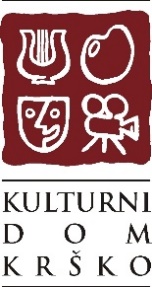 Podatki za vračilo kupnineIme in priimek: ______________________________________________Naslov: ______________________________________________________TR: __________________________________________________________Kontaktni podatki (e-pošta ali telefonska številka):_________________________________________Prireditev: ________________________________________Št. vstopnic: __________Znesek: ___________